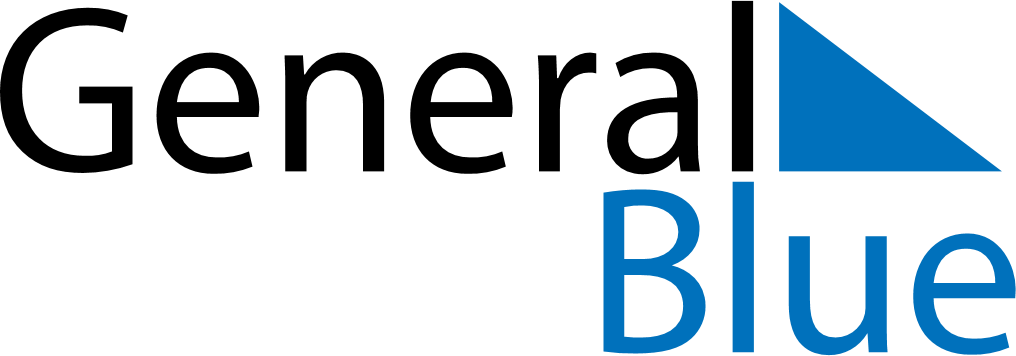 June 2024June 2024June 2024June 2024June 2024June 2024June 2024Buckley, Wales, United KingdomBuckley, Wales, United KingdomBuckley, Wales, United KingdomBuckley, Wales, United KingdomBuckley, Wales, United KingdomBuckley, Wales, United KingdomBuckley, Wales, United KingdomSundayMondayMondayTuesdayWednesdayThursdayFridaySaturday1Sunrise: 4:51 AMSunset: 9:28 PMDaylight: 16 hours and 36 minutes.23345678Sunrise: 4:50 AMSunset: 9:29 PMDaylight: 16 hours and 38 minutes.Sunrise: 4:50 AMSunset: 9:30 PMDaylight: 16 hours and 40 minutes.Sunrise: 4:50 AMSunset: 9:30 PMDaylight: 16 hours and 40 minutes.Sunrise: 4:49 AMSunset: 9:32 PMDaylight: 16 hours and 42 minutes.Sunrise: 4:48 AMSunset: 9:33 PMDaylight: 16 hours and 44 minutes.Sunrise: 4:48 AMSunset: 9:34 PMDaylight: 16 hours and 46 minutes.Sunrise: 4:47 AMSunset: 9:34 PMDaylight: 16 hours and 47 minutes.Sunrise: 4:46 AMSunset: 9:35 PMDaylight: 16 hours and 48 minutes.910101112131415Sunrise: 4:46 AMSunset: 9:36 PMDaylight: 16 hours and 50 minutes.Sunrise: 4:46 AMSunset: 9:37 PMDaylight: 16 hours and 51 minutes.Sunrise: 4:46 AMSunset: 9:37 PMDaylight: 16 hours and 51 minutes.Sunrise: 4:45 AMSunset: 9:38 PMDaylight: 16 hours and 52 minutes.Sunrise: 4:45 AMSunset: 9:39 PMDaylight: 16 hours and 53 minutes.Sunrise: 4:45 AMSunset: 9:39 PMDaylight: 16 hours and 54 minutes.Sunrise: 4:44 AMSunset: 9:40 PMDaylight: 16 hours and 55 minutes.Sunrise: 4:44 AMSunset: 9:40 PMDaylight: 16 hours and 56 minutes.1617171819202122Sunrise: 4:44 AMSunset: 9:41 PMDaylight: 16 hours and 56 minutes.Sunrise: 4:44 AMSunset: 9:41 PMDaylight: 16 hours and 57 minutes.Sunrise: 4:44 AMSunset: 9:41 PMDaylight: 16 hours and 57 minutes.Sunrise: 4:44 AMSunset: 9:42 PMDaylight: 16 hours and 57 minutes.Sunrise: 4:44 AMSunset: 9:42 PMDaylight: 16 hours and 57 minutes.Sunrise: 4:44 AMSunset: 9:42 PMDaylight: 16 hours and 57 minutes.Sunrise: 4:45 AMSunset: 9:43 PMDaylight: 16 hours and 57 minutes.Sunrise: 4:45 AMSunset: 9:43 PMDaylight: 16 hours and 57 minutes.2324242526272829Sunrise: 4:45 AMSunset: 9:43 PMDaylight: 16 hours and 57 minutes.Sunrise: 4:46 AMSunset: 9:43 PMDaylight: 16 hours and 57 minutes.Sunrise: 4:46 AMSunset: 9:43 PMDaylight: 16 hours and 57 minutes.Sunrise: 4:46 AMSunset: 9:43 PMDaylight: 16 hours and 57 minutes.Sunrise: 4:46 AMSunset: 9:43 PMDaylight: 16 hours and 56 minutes.Sunrise: 4:47 AMSunset: 9:43 PMDaylight: 16 hours and 55 minutes.Sunrise: 4:48 AMSunset: 9:43 PMDaylight: 16 hours and 55 minutes.Sunrise: 4:48 AMSunset: 9:43 PMDaylight: 16 hours and 54 minutes.30Sunrise: 4:49 AMSunset: 9:42 PMDaylight: 16 hours and 53 minutes.